1 клас Дихальні вправи для дітейhttps://www.youtube.com/watch?v=0MxsyjI9js4артикуляційні вправи для дітейhttps://www.youtube.com/watch?v=et8MRDK8vKcРобота над чистомовкою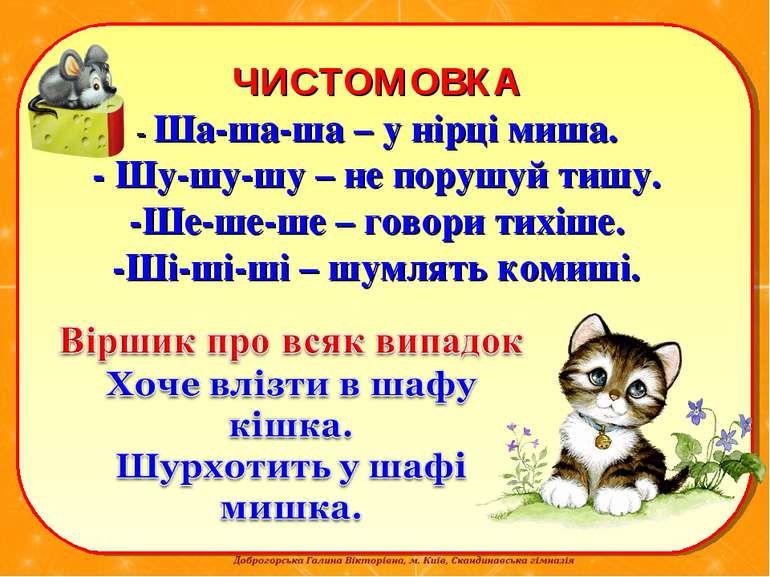 Виконай завдання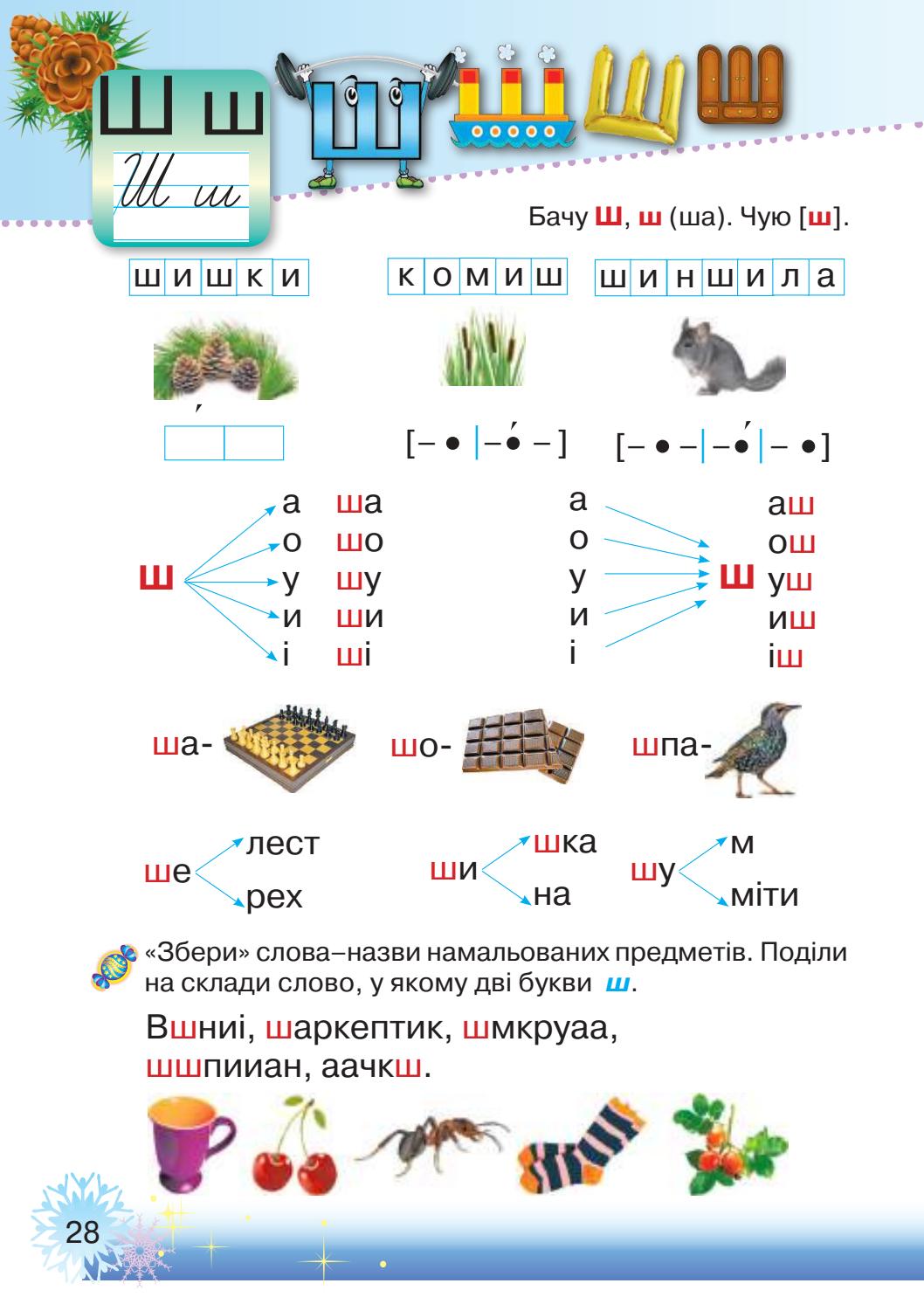 